Załącznik do Uchwały Nr ….……/………../2022                                                                                Rady Miejskiej w Gołdapi                                                                                z dnia ……………………….  2022 r.   (PROJEKT)Gminny Program Profilaktyki
i Rozwiązywania Problemów Alkoholowych
oraz Przeciwdziałania Narkomanii
dla Gminy Gołdap
na lata 2023-2026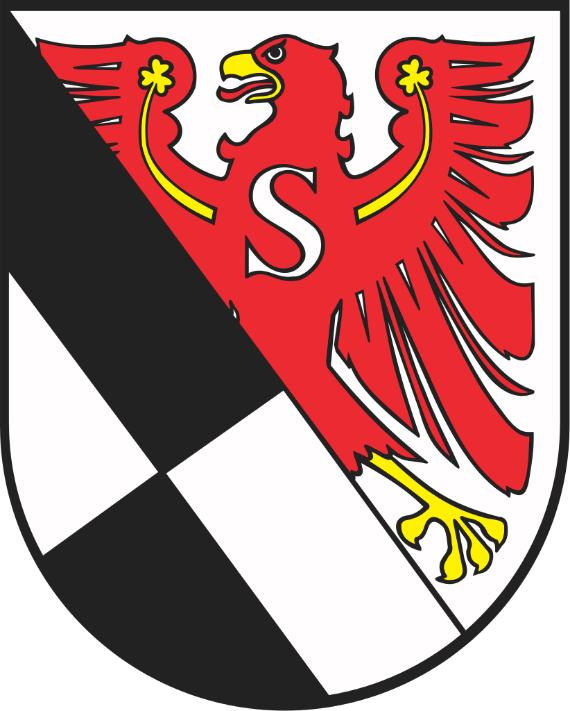 Gołdap, 2022WprowadzenieGminny Program Profilaktyki i Rozwiązywania Problemów Alkoholowych oraz Przeciwdziałania Narkomanii (zwany dalej Programem), zaplanowany został do realizacji na lata 2023-2026. Z jednej strony, stanowi on kontynuację działań realizowanych w tym zakresie na terenie Gminy Gołdap w roku 2022, jak również we wcześniejszych latach, ale jednocześnie wprowadza nowe zadania ukierunkowane na profilaktykę i rozwiązywanie problemów uzależnień (alkoholowych, narkotykowych oraz behawioralnych).Zaznaczyć trzeba, że ustawą z dnia 17 grudnia 2021 r. o zmianie ustawy o zdrowiu publicznym oraz niektórych innych ustaw (Dz. U. z 2021 r., poz. 2469), dokonano zmian dotyczących polityki państwa w zakresie szeroko rozumianej profilaktyki uzależnień. Dotychczas uchwalane przez gminy programy profilaktyki i rozwiązywania problemów alkoholowych oraz przeciwdziałania od substancji psychoaktywnych (względnie: przeciwdziałania narkomanii), mogą być rozszerzone o kwestie przeciwdziałania uzależnieniom behawioralnym (zgodnie z nowym brzmieniem art. 41 ust. 2 ustawy
o wychowaniu w trzeźwości i przeciwdziałaniu alkoholizmowi). Uzależnieniem behawioralnym, inaczej czynnościowym, nazywana jest grupa objawów związanych z wielokrotnym, długotrwałym i utrwalonym powtarzaniem konkretnej czynności. Działanie takie ma na celu zredukowanie złego samopoczucia i wewnętrznego napięcia poprzez osiągnięcie uczucia przyjemności, zaspokojenia, radości czy nawet euforii przez osobę wykonującą daną czynność. Często są to zachowania akceptowane społecznie. Przykładami uzależnień behawioralnych są: hazard, uzależnienie od komputera (oraz gier komputerowych), fonoholizm (uzależnienie od telefonu komórkowego), zakupoholizm, ortoreksja (nadmierna koncentracja na zdrowym odżywianiu). Uzależnianie od alkoholu, jak również uzależnianie od narkotyków bądź substancji psychoaktywnych, są z kolei uzależnieniami fizjologicznymi. Tego rodzaju uzależnienia są charakteryzowane jako nabyta silna potrzeba stałego zażywania określonych substancji, odczuwana jako szereg dolegliwości fizycznych. Zgodnie z art. 41 ust. 1 i 2 ustawy o wychowaniu w trzeźwości i przeciwdziałaniu alkoholizmowi, samorząd gminny jest zobowiązany do prowadzenia działań związanych z profilaktyką i rozwiązywaniem problemów alkoholowych oraz integracją społeczną osób uzależnionych od alkoholu. W szczególności zadania te obejmują:zwiększenie dostępności pomocy terapeutycznej i rehabilitacyjnej dla osób uzależnionych, udzielanie rodzinom, w których występują problemy alkoholowe, pomocy psychospołecznej i prawnej, a w szczególności ochrony przed przemocą w rodzinie, prowadzenie profilaktycznej działalności informacyjnej i edukacyjnej oraz działalności szkoleniowej w zakresie rozwiązywania problemów alkoholowych, przeciwdziałania narkomanii oraz uzależnieniom behawioralnym, w szczególności dla dzieci i młodzieży,
w tym prowadzenie pozalekcyjnych zajęć sportowych, a także działań na rzecz dożywiania dzieci uczestniczących w pozalekcyjnych programach opiekuńczo-wychowawczych i socjoterapeutycznych. wspomaganie działalności instytucji, stowarzyszeń i osób fizycznych, służącej rozwiązywaniu problemów alkoholowych, podejmowanie interwencji w związku z naruszeniem przepisów dotyczących reklamy napojów alkoholowych i zasad ich sprzedaży oraz występowania przed sądem
w charakterze oskarżyciela publicznego, wspieranie zatrudnienia socjalnego poprzez organizowanie i finansowanie centrów integracji społecznej. W kontekście nowego brzmienia art. 4¹ ust. 2, planując działania w ramach Gminnego Programu, należy jednocześnie uwzględniać zadania wskazane do realizacji przez Narodowy Program Zdrowia 2021-2025. Jednym z celów operacyjnych jest „Profilaktyka uzależnień” (Cel operacyjny nr 2), do którego przypisano następujące zadania:Edukacja zdrowotna i profilaktyka uzależnień (uniwersalna, selektywna, wskazująca) realizowana zgodnie z wynikami badań naukowych (w tym epidemiologicznych) oraz dobrą praktyką w dziedzinie przeciwdziałania uzależnieniom;Monitorowanie i badania problematyki związanej z sytuacją epidemiologiczną w zakresie używania wyrobów tytoniowych, w tym nowatorskich wyrobów tytoniowych
i elektronicznych papierosów, używania środków odurzających, substancji psychotropowych, środków zastępczych i NSP, spożywania alkoholu (z uwzględnieniem monitorowania poziomu i struktury spożycia oraz dostępności alkoholu);Edukacja kadr (w tym szkolenia) uczestniczących w realizacji zadań z zakresu profilaktyki uzależnień;Poszerzanie i udoskonalanie oferty oraz wspieranie realizacji programów profilaktyki
o naukowych podstawach lub o potwierdzonej skuteczności, w szczególności zalecanych
w ramach Systemu rekomendacji programów profilaktycznych i promocji zdrowia psychicznego;Poszerzanie i podnoszenie jakości oferty pomocy psychologicznej, socjoterapeutycznej
i opiekuńczo-wychowawczej dla dzieci z rodzin z problemem alkoholowym i ich rodzin;Zwiększenie dostępności i podniesienie jakości specjalistycznej pomocy dla osób doznających przemocy w rodzinie;Redukcja szkód, leczenie, rehabilitacja i reintegracja społeczna osób uzależnionych
oraz ich bliskich.Wobec wszystkich wymienionych zadań jako jednego z realizatorów wymieniono jednostki samorządu terytorialnego. Niniejszy Program określa lokalną strategię w zakresie profilaktyki uzależnień oraz minimalizacji szkód społecznych i indywidualnych, wynikających z tychże uzależnień.
Jest także dostosowany do specyfiki problemów występujących w gminie Gołdap
i uwzględnia lokalne możliwości realizacji pod względem prawnym, administracyjnym
i ekonomicznym. Zadania związane z profilaktyką i rozwiązywaniem problemów alkoholowych na terenie gminy mają charakter długofalowy i stanowią kontynuację wcześniej podejmowanych działań, co w dużym stopniu warunkuje ich skuteczność. Należy nadmienić, iż niniejszy Program może być modyfikowany w przypadku uzasadnionych potrzeb związanych z zapobieganiem i rozwiązywaniem problemów dot. uzależnień, uchwałami Rady Miejskiej w Gołdapi.Zgodnie z art. 41 ust. 2 ustawy o wychowaniu w trzeźwości i przeciwdziałaniu alkoholizmowi, realizatorem Programu jest Ośrodek Pomocy Społecznej albo centrum usług społecznych., ewentualnie inna jednostka W celu realizacji gminnego programu wójt (burmistrz, prezydent miasta) może powołać pełnomocnika. W przypadku gminy Gołdap, realizatorem będzie Urząd Miejski w Gołdapi – Wydział Oświaty i Spraw Społecznych. Jednakże, aby zapobiegać negatywnym zjawiskom społecznym, należy włączyć do współpracy/współrealizacji Programu również inne podmioty (wskazane w dalszej części Programu). Podstawy prawnePodstawy prawne opracowania Gminnego Programu Profilaktyki i Rozwiązywania Problemów Alkoholowych oraz Przeciwdziałania Narkomanii dla Gminy Gołdap na lata
2023-2026:Ustawy: z dnia 26 października 1982 roku o wychowaniu w trzeźwości i przeciwdziałaniu alkoholizmowi (Dz. U. z 2021 r. poz. 1119 ze zm. – szczególnie w zakresie zmian wynikających z ustawy z dnia 17 grudnia 2021 r. o zmianie ustawy o zdrowiu publicznym oraz niektórych innych ustaw – Dz. U. z 2021 r., poz. 2469);z dnia 29 lipca 2005 roku o przeciwdziałaniu narkomanii (t.j. Dz. U. z 2020 r., poz. 2050,
ze zm.);z dnia 29 lipca 2005 roku o przeciwdziałaniu przemocy w rodzinie (t.j. Dz. U. z 2021 r., poz. 1249);z dnia 11 września 2015 roku o zdrowiu publicznym (t.j. Dz. U. z 2022 r., poz. 1608);z dnia 15 kwietnia 2011 roku o działalności leczniczej (t.j. Dz. U. z 2022 r. poz. 633, ze zm.); z dnia 8 marca 1990r. o samorządzie gminnym (t.j. Dz. U. z 2022 r. poz. 559, ze zm.);z dnia 24 kwietnia 2003r. o działalności pożytku publicznego i wolontariacie
(t.j. Dz. U. z 2022 r., poz. 1327, ze zm.) Programy krajowe: Narodowy Program Zdrowia na lata 2021-2025 (Rozporządzenie Rady Ministrów dnia 30 marca 2021 r. w sprawie Narodowego Programu Zdrowia na lata 2021–2025 (Dz. U.                     z 2021 r., poz. 642);Krajowy Program Przeciwdziałania Przemocy w Rodzinie na rok 2022 (Uchwała nr 183 Rady Ministrów z dnia 21 grudnia 2021 r. w sprawie ustanowienia Krajowego Programu Przeciwdziałania Przemocy w Rodzinie na rok 2022 M.P. z 2021 r. poz. 1204). Inne:Uchwała Nr XVII/128/2015 Rady Miejskiej w Gołdapi z dnia 30 grudnia 2015 r. w sprawie przyjęcia Strategii Rozwiazywania Problemów Społecznych Gminy Gołdap na lata 2016-2023. Rozdział I – DiagnozaWstępKonkretne działania profilaktyczne w zakresie uzależnień wymagają wiedzy o rozmiarach i charakterze zjawiska. Źródłem informacji dotyczących skali problemów alkoholowych i narkotykowych na terenie Gminy Gołdap jest Diagnoza Lokalnych Zagrożeń Społecznych na terenie Gminy Gołdap. Wskazana Diagnoza został przeprowadzona w 2022 r., a w badaniu łącznie wzięło udział 749 osób (200 dorosłych mieszkańców, 519 uczniów szkół podstawowych oraz 30 sprzedawców alkoholu). Badanie odnosiło się do następujących problemów: spożywanie alkoholu, zażywanie narkotyków, palenie papierosów, uzależnienia behawioralne, przemoc oraz ocena działań gminy. Z uwagi na obszerny charakter wskazanego dokumenty, na potrzeby niniejszego Programu zaprezentowane zostaną jedynie wnioski i rekomendacje, zawarte w Diagnozie. Diagnoza Lokalnych Zagrożeń Społecznych – wnioski Wnioski badania wśród dorosłych mieszkańcówProblem alkoholowyProblem alkoholowy wśród dorosłych mieszkańców nie przybiera dużych rozmiarów – 19,50% ankietowanych nie spożywa alkoholu w ogóle, a do codziennego spożywania alkoholu przyznaje się 3,00% osób. Ankietowani mieszkańcy najczęściej spożywają piwo (63,98%) oraz wino (46,58%). Co istotne, wypijają w większości bezpieczne porcje alkoholu (80,12%). Natomiast 1,86% respondentów jednorazowo wypija 11-13 i więcej porcji wyrobów alkoholowych. Głównym powodem sięgania przez dorosłych mieszkańców po alkohol jest towarzystwo (60,25%). Dobrą informacją jest fakt, iż skala problemu wykonywania obowiązków zawodowych pod wpływem alkoholu nie przybiera dużych rozmiarów – 6,21% respondentów przyznało się do takiego zachowania, w tym 2,48% osób zdarza się to rzadko. W Gminie Gołdap również nie obserwuje się wysokiej skali problemu pijanych kierowców. 6,84% ankietowanych prowadziło pojazd będąc pod wpływem alkoholu, w 3,73% osób zdarzyło się to jednokrotnie. Problem narkotykowyRównież problem narkotykowy wśród dorosłych mieszkańców w Gminie Gołdap nie przybiera dużych rozmiarów – 9,00% badanych zadeklarowało spożywanie środków psychoaktywnych, w tym 5,00% osób zażywało te substancje jednokrotnie, 1,50% badanych sięgało po nie kilka razy w roku, 0,50% kilka razy w miesiącu, kolejne 1,00% raz w miesiącu, a również 1,00% osób codziennie lub prawie codziennie.  Mieszkańcy sięgali po narkotyki lub dopalacze głównie z ciekawości (61,11%) oraz dla lepszej zabawy (55,56%). Problem uzależnień behawioralnychWiększość dorosłych ankietowanych korzysta z komputera lub Internetu codziennie (87,50%), poświęcając na tę aktywność od 1 do 3 godzin (50,27%) oraz do 1 godziny dziennie (30,48%). Z komputera lub Internetu mieszkańcy korzystają by sprawdzić pocztę (88,77%) oraz by szukać informacji (73,26%). Dodatkowo 46,00% mieszkańców sądzi, iż można powiedzieć, iż są oni uzależnieni od telefonu komórkowego.W Gminie Gołdap nie obserwuje się wysokiego odsetka osób, które mogą być uzależnione od hazardu. Jedynie 6,00% osób wiele razy grało w gry liczbowe Totalizatora Sportowego, a 4,00% osób wiele razy kupowało zdrapki.  Większość osób nigdy nie korzystało z takich form gier hazardowych.  Cyberprzemocy doświadczyło 14,50% mieszkańców.  Wnioski badania wśród uczniówProblem alkoholowyDo spożywania kiedykolwiek w życiu alkoholu przyznało się 29,09% uczniów, w tym 28,21% dziewczynek oraz 30,13% chłopców. Niepokojący jest fakt, iż uczniowie swój pierwszy kontakt z alkoholem mają w bardzo wczesnym wieku. Młodzież deklaruje, iż po raz pierwszy piła alkohol w wieku poniżej 8-10 lat (12,58%).Młodzież, która sięga po alkohol, przeważnie wybiera piwo – 82,12%, rzadziej wódkę (65,56%) oraz wino (53,64%).  Dodatkowo, uczniowie przyznają, iż ich rówieśnicy często sami kupują sobie alkohol – 13,49%, a 24,50% ankietowanych przyznało, że samodzielnie kupili alkohol. Problem narkotykowyPrzyglądając się skali problemu narkotykowego wśród młodzieży z Gminy Gołdap, można zauważyć, iż skala tego zjawiska nie jest bardzo powszechna. Do zażywania narkotyków przyznaje się 7,51% uczniów, w tym 6,79% dziewczynek i 8,37% chłopców. Po narkotyki uczniowie sięgają z ciekawości (43,59%) oraz dla przyjemności/relaksacji (35,90%). Większość ankietowanej młodzieży nie ma wiedzy na temat dostępności narkotyków 
i dopalaczy w Gminie Gołdap. Jednak uważają oni, iż te substancje są zdecydowanie szkodliwe dla zdrowia.Problem uzależnień behawioralnychJak wynika ze zgromadzonego materiału badawczego skala problemu uzależnień behawioralnych wśród uczniów z Gminy Gołdap nie przybiera dużych rozmiarów. Jeśli chodzi o korzystanie z komputera i Internetu to większość uczniów poświęca na tę aktywność od 1 do 3 godzin (31,98%) oraz od 3 do 6 godzin (29,09%). Uczniowie korzystają z komputera i Internetu, aby kontaktować się ze znajomymi (70,45%) oraz słuchać muzyki (70,04%).Większość uczniów korzysta z telefonu komórkowego ponad 2 godziny dziennie (60,50%). 41,04% badanych uczniów przyznaje, że w nocy codziennie lub prawie codziennie zdarzyło im się, że mają telefon w zasięgu ręki oraz wiele razy sięgają po telefon nie tylko wtedy, gdy faktycznie jest taka potrzeba, ale zawsze gdy ma wolną chwilę (26,59%).Należy jednak monitorować problem uzależnień behawioralnych wśród najmłodszych mieszkańców. Uzależnienia behawioralne stają się coraz większym problemem społecznym i należy na bieżąco monitorować skalę zjawiska, aby jak najszybciej wprowadzać dodatkowe działania profilaktyczne.Diagnoza Lokalnych Zagrożeń Społecznych – rekomendacje W świetle przedstawionych wyników badań rekomenduje się podejmowanie oddziaływań we wskazanych niżej, obszarach: 1) Zapobieganie powstawaniu problemów uzależnień chemicznych i behawioralnych:Wyniki przeprowadzonej diagnozy pokazały, iż skala problemów uzależnień od substancji psychoaktywnych wśród mieszkańców i uczniów nie przybiera dużych rozmiarów. Warto jednak podejmować systematyczne działania profilaktyczne, aby zapobiegać wzrostowi uzależnień zarówno wśród młodszych jak i starszych ankietowanych. W związku z tym rekomenduje się realizację programów edukacyjno-profilaktycznych skierowanych do dzieci, młodzieży oraz osób dorosłych, dotyczących uzależnień od substancji psychoaktywnych i zdrowego stylu życia.Zarówno młodsi jak i starsi ankietowani wskazywali, iż zdobycie alkoholu oraz substancji psychoaktywnych w mieście jest możliwe. Z tego względu zaleca się zwiększenie wykrywalności i ograniczanie dostępu do substancji psychoaktywnych oraz alkoholu i wyrobów nikotynowych dla dzieci i młodzieży.Organizacje różnych form edukacji rodziców, dotyczących m.in. świadomego rodzicielstwa, porozumiewania się ze swoimi dziećmi i rozwiązywania problemów opiekuńczo-wychowawczych, wychowania bez przemocy. kontakt uczniów z rodzicami oraz fakt, iż rodzice wiedzą w jaki sposób uczniowie spędzają czas, ma wpływ na ich kontakt z substancjami uzależniającymi. Promowanie i organizacja alternatywnych form spędzania wolnego czasu przez dzieci, młodzież, osoby dorosłe i całe rodziny. Zaleca się wykorzystywanie zainteresowań młodzieży i ich aktywności fizycznej do budowania alternatywnych, w stosunku do picia alkoholu i zażywania narkotyków, sposobów spędzania wolnego czasu i realizacji własnych zainteresowań. Działania te powinny mieć formę warsztatów i spotkań z ekspertami, ponieważ jest to najbardziej lubiana i skuteczna forma profilaktyki dla tej grupy.Zarówno młodsi jak i starsi ankietowani przyznawali, iż zarówno palenie papierosów (79,00% dorosłych ankietowanych) jak i sięganie po narkotyki i dopalacze (70,33% uczniów) może mieć zdecydowanie negatywny wpływ na zdrowie. Pokazuje to, iż respondenci mają świadomość negatywnego wpływu tych substancji na zdrowie. Rekomenduje się, realizowanie działań na rzecz promocji zdrowia i zdrowego stylu życia, aby pokazać pozytywne przykłady działań mających korzystny wpływ na zdrowie.Opracowanie lokalnej kampanii na rzecz zwiększenia świadomości oraz odpowiedzialności sprzedawców alkoholu i uwrażliwienia ich na szkodliwość sprzedaży napojów alkoholowych osobom niepełnoletnim.Wprowadzanie ograniczonej dostępności alkoholu i papierosów na terenie gminy dla młodzieży, poprzez edukację i kontrolę sprzedawców. Wdrażanie działań ukierunkowanych na wzmacnianie systemu wartości dzieci i młodzieży, w szczególności wartości zdrowia, a także kształtowanie wśród dzieci i młodzieży przekonań normatywnych i umiejętności psychospołecznych. Zaleca się wspieranie prospołecznych działań młodzieży przez mentorów/tutorów, programów liderskich i działań rówieśniczych z obszaru profilaktyki i promocji zdrowia. Utrzymywanie dobrych relacji z rodzicami oraz kompetentnymi i troskliwymi osobami dorosłymi (np. dziadkami, nauczycielami, mentorami) jest jednym z ważnych czynników chroniących i wspierających prawidłowy rozwój dzieci i młodzieży. Warto również podejmować działania zachęcające młodzież do angażowania się w działalność organizacji pozarządowych, wolontariat. Popularyzowanie wiedzy nt. uzależnień chemicznych i behawioralnych poprzez organizowanie kampanii społecznych – zwłaszcza adresowanych do uczniów i ich rodziców. Kampanie powinny być atrakcyjne dla osób młodszych, warto zaprosić do ich realizacji osoby, które dzieci i młodzież cenią. Działaniami z zakresu edukacji powinni być objęci rodzice uczniów: na temat racjonalnych sposobów użytkowania mediów cyfrowych oraz konsekwencji zachowań problemowych 
i zagrożeń uzależnieniami czynnościowymi. Rozpowszechnienie informacji o placówkach udzielających pomocy w zakresie uzależnień od hazardu oraz na temat wskaźników pozwalających stwierdzić czy problem w tym zakresie występuje. Pomocne mogą okazać się broszury/ulotki plakaty informujące o negatywnych skutkach regularnego grania w gry hazardowe oraz wskazujące możliwe formy pomocy wyjścia z nałogu.Szkoła, oprócz technicznej umiejętności korzystania z Internetu, powinna uczyć racjonalnego z niego korzystania. Należy opracować odpowiednie szkolenia dla nauczycieli, którzy byliby w stanie w sposób atrakcyjny przekazać zasady racjonalnego używania Internetu. Odpowiednie kursy adresowane do starszych użytkowników powinny być również dostępne w sieci.Edukacja społeczna na temat negatywnych skutków spożywania alkoholu, palenia papierosów, zażywania narkotyków i dopalaczy, w tym m.in. przez kobiety w ciąży i młodzież, a także zagrożeń związanych z nowymi technologiami i hazardem. Realizacja kampanii społecznych w zakresie przemocy w rodzinie, wychowania bez przemocy, relacji i komunikacji w rodzinach. Zaleca się realizację trening kompetencji psychospołecznych, czyli naukę: radzenia sobie z emocjami i stresem; porozumiewania się i utrzymywania dobrych relacji interpersonalnych; podejmowania decyzji i rozwiązywania problemów; twórczego i krytycznego myślenia; samoświadomości i empatii. Badania pokazały, iż uczniowie uciekają w świat online, o czym świadczyć może fakt, iż 14,98% uczniów często zapomina o codziennych obowiązkach wskutek zbyt długiego przebywania w sieci. Dodatkowo 16,40% uczniów często denerwuje się jak ktoś przeszkadza im w korzystaniu z Internetu. Trening powinien być realizowany wśród młodszych i starszych uczniów.Uczniowie korzystają z komputera i Internetu głównie, aby kontaktować się ze znajomymi (76,42%), słuchać muzyki (70,45%) oraz słuchać muzyki (70,04%). Sugerowanym działaniem jest umożliwienie młodzieży kontaktu ze znajomymi w formie bezpośredniej poprzez organizację alternatywnych form spędzania wolnego czasu. Spotkania ze znajomymi pomogą zredukować stres i niepokój.Zalecana jest aktywizacja dzieci oraz rodziców we wspólne spędzanie czasu wolnego, tak, by czas z dzieckiem nie był tylko obowiązkiem, ale też czasem własnego rozwoju i poznawania najbliższych osób. Zaleca się kampanie informującą mieszkańców o możliwościach spędzania czasu wolnego w mieście.  Działania informacyjne dotyczące podwyższenia świadomości dzieci i młodzieży na temat instytucji. Konieczne jest umieszczenie w szkołach, ośrodkach zdrowia i innych punktach centralnych gminy plakatów oraz ulotek i broszur edukujących w zakresie szkodliwości i skutków picia alkoholu oraz adresów miejsc, w których młodzi mogą szukać pomocy.2) Wczesne wykrywanie i interwencja w przypadkach bezpośredniego zagrożenia i wystąpienia problemów uzależnień i przemocy w rodzinie oraz minimalizacja negatywnych skutków: Wsparcie kadry pracującej w instytucjach pomocowych, szczególnie w zakresie rozwijania ich kompetencji i umiejętności w zakresie nowoczesnych form pomocy pracy z rodzinami borykającymi się z problemem przemocy, uzależnieniem od alkoholu lub narkotyków. Profesjonalna pomoc pomoże zmniejszyć skutki związane z problemem uzależnień oraz występowaniem przemocy w rodzinie na poziomie rodzinny, jak i społeczności lokalnej.Wczesna diagnoza środowisk rodzinnych pod kątem zagrożenia uzależnieniami i przemocą, obejmująca interdyscyplinarne działania służące rozpoznaniu problemu oraz zaplanowaniu adekwatnych działań zaradczych.Rozwój poradnictwa specjalistycznego, wsparcia socjalnego oraz pracy terapeutycznej z dziećmi, osobami dorosłymi i całymi rodzinami zagrożonymi i doświadczającymi uzależnień oraz przemocy w rodzinach.Wspieranie tworzenia i funkcjonowania grup wsparcia i samopomocowych dla osób uzależnionych, współuzależnionych i ich rodzin, a także dla rodzin doświadczających trudności opiekuńczo-wychowawczych oraz przemocy.Zapewnienie ogólnodostępnej pomocy terapeutycznej dla dzieci doświadczających przemocy.3) Wzmocnienie systemu instytucjonalnego i organizacyjnego Gminy Gołdap w zakresie przeciwdziałania uzależnieniom:Wzmocnienie współpracy interdyscyplinarnej i sprawny przepływ informacji pomiędzy instytucjami i organizacjami działającymi w obszarze przeciwdziałania uzależnieniom i przemocy w rodzinie.Ustawiczne zwiększanie kompetencji pracowników służb społecznych m.in. w zakresie dostępnych form przeciwdziałania uzależnieniom, diagnozy uzależnień, diagnozy przemocy w rodzinie, aspektów prawnych tych problemów i sposobów ich rozwiązywania, mechanizmów współpracy międzyinstytucjonalnej.Współpraca z organizacjami pozarządowymi, sołectwami i grupami nieformalnymi w zakresie przedsięwzięć służących m.in. zwiększaniu aktywności społecznej, tworzeniu oferty alternatywnych form spędzania wolnego czasu, aktywizacji marginalizowanych grup społecznych, integracji międzypokoleniowej itp.Rozdział II – Założenia i Adresaci ProgramuNiniejszy Program, zawiera zadania, które będą realizowane z uwzględnieniem aktualnych potrzeb lokalnych (wynikających z przeprowadzonej diagnozy) oraz wykorzystaniem istniejących zasobów instytucjonalnych i osobowych służących rozwiązywaniu problemów wynikających z uzależnień. Adresatami Programu są mieszkańcy Gminy Gołdap, w szczególności:osoby uzależnione (przede wszystkim od alkoholu, narkotyków i innych substancji psychoaktywnych, ale również borykające się z innymi typami uzależnień, zwłaszcza uzależnień behawioralnych);członkowie rodzin z problemem alkoholowym i innymi uzależnieniami, w tym osoby współuzależnione;dzieci i młodzież szkolna, w tym ze środowisk zagrożonych i z problemami wynikającymi z uzależnień (ze szczególnym uwzględnieniem uzależnień behawioralnych wśród dzieci i młodzieży);najbliższe otoczenie osób uzależnionych. Rozdział III – Realizatorzy Programu (posiadane zasoby)Jak zostało to już wskazane, realizatorem i koordynatorem Gminnego Programu Profilaktyki i Rozwiązywania Problemów Alkoholowych oraz Przeciwdziałania Narkomanii dla Gminy Gołdap na lata 2023-2026 jest Urzędu Miejskiego w Gołdapi – Wydział Oświaty i Spraw Społecznych. Jednakże, aby zapobiegać negatywnym zjawiskom społecznym, należy włączyć do współpracy/współrealizacji Programu następujące podmioty:Gminną Komisję Rozwiązywania Problemów Alkoholowych w Gołdapi;Punkt Informacyjno-Konsultacyjny w Gołdapi;Instytucje:Ośrodek Pomocy Społecznej w Gołdapi,Zespół Interdyscyplinarny w Gminie Gołdap,Komenda Powiatowa Policji w Gołdapi,Poradnia Psychologiczno-Pedagogiczna w Gołdapi,Państwowy Powiatowy Inspektor Sanitarny w Gołdapi,Powiatowe Centrum Pomocy Rodzinie w Gołdapi,Biblioteka Publiczna,Placówki oświatowe – szkoły podstawowe oraz ponadpodstawowe zlokalizowane na terenie Gminy Gołdap,Dom Kultury w Gołdapi, Sołectwa z terenu Gminy Gołdap (w tym świetlice wiejskie),Poradnię Terapii Uzależnienia i Współuzależnienia od Alkoholu w Gołdapi i inne podmioty lecznicze,Sąd Rejonowy w Olecku, biegli sądowi, biegli sądowi w przedmiocie uzależnienia od alkoholu. Parafie z terenu Gminy Gołdap.Organizacje pozarządowe, fundacje, stowarzyszenia, posiadające zapisy statutowe związane z ochroną i promocją zdrowia, profilaktyką lub rozwiązywaniem problemów alkoholowych i innych uzależnień, wspieraniem rodziny i systemu pieczy zastępczej, pomocy społecznej, nauki i oświaty, działalności na rzecz dzieci i młodzieży, w tym wypoczynku dzieci i młodzieży, działania w obszarze aktywności fizycznej oraz zadania       z zakresu zdrowia publicznego.  Rozdział IV – Cele ProgramuZgodnie z art. 41 ust. 2 ustawy o wychowaniu w trzeźwości i przeciwdziałania alkoholizmowi, Gminny Program „stanowi część strategii rozwiązywania problemów społecznych i który uwzględnia cele operacyjne dotyczące profilaktyki i rozwiązywania problemów alkoholowych oraz przeciwdziałania narkomanii, określone w Narodowym Programie Zdrowia”. Opracowane Cele niniejszego Programu, jak również Zadania (określone w następnym Rozdziale), są zatem zgodne z Narodowym Programem Zdrowia 2021-2025,
jak również Strategią Rozwiązywania Problemów Społecznych Gminy Gołdap na lata
2016-2023.Działania podejmowane w ramach niniejszego Programu mają na celu m.in.:Rozpoznawanie specyfiki problemów uzależnień na terenie Gminy Gołdap oraz potrzeb lokalnego środowiska w zakresie pomocy w ich rozwiązywaniu;Zwiększenie dostępności i skuteczności pomocy terapeutycznej dla osób uzależnionych oraz członków ich rodzin;Zmniejszenie rozmiarów aktualnie istniejących problemów uzależnień i zapobieganie powstawaniu nowych;Prowadzenie działań informacyjno-edukacyjnych dotyczących szkód wynikających z nadużywania alkoholu i innych substancji psychoaktywnych przez dorosłych oraz dzieci i młodzież, jak również odnośnie uzależnień behawioralnych;Upowszechnianie informacji o formach poszukiwania pomocy oraz instytucjach świadczących pomoc osobom uzależnionym i ich rodzinom;Upowszechnianie informacji dotyczących zjawiska przemocy w rodzinie, w szczególności w rodzinie z problemem alkoholowym;Promocję zdrowego stylu życia i zachęcanie do różnorodnych form aktywności mieszkańców gminy (bez środków uzależniających);Zwiększenie poczucia bezpieczeństwa mieszkańców;Podnoszenie poziomu wiedzy i kompetencji przedstawicieli instytucji działających w zakresie profilaktyki i rozwiązywania problemów uzależnień.Wskazane powyżej cele, należy określić jako Cele Strategiczne Programu. Rozdział V – Zadania Programu i sposoby ich realizacjiRozdział VI – Przewidywane rezultatyPrzewidywane efekty działań podjętych w ramach realizacji niniejszego Programu obejmują przede wszystkim:stały spadek liczby osób dotkniętych uzależnieniami;łagodzenie skutków społecznych i zawodowych alkoholizmu;rozwój sieci wspierającej osoby uzależnione i ich rodziny;wzrost świadomości dzieci i młodzieży na temat negatywnych skutków uzależnień
– w szczególności co do wpływu na zdrowie oraz rodzinę (relacje); wzrost aktywności instytucji pomocowych, powiązany z wzrostem zaufania do tychże instytucji;powszechna wiedza sprzedawców alkoholu na temat ich odpowiedzialności oraz podstawowych regulacji prawnych dot. sprzedaży alkoholu.Prognozowane zmiany Gmina Gołdap osiągnie poprzez współpracę wszystkich osób, stowarzyszeń oraz instytucji i organizacji pozarządowych działających w obszarze pomocy społecznej. Rozdział VII – Finansowanie zadańŹródłem finansowania zadań zawartych w Gminnym Programie będą środki finansowe budżetu Gminy Gołdap stanowiące dochody z tytułu wydawania zezwoleń na sprzedaż napojów alkoholowych, wniesione przez podmioty gospodarcze zgodnie z art. 18² ustawy z dnia 26 października 1982 r. o wychowaniu w trzeźwości i przeciwdziałaniu alkoholizmowi. Dochody te stanowią dochód gminy, który w całości jest przeznaczany na realizację programu.Klasyfikacja budżetowa obejmuje dział 851 (Ochrona zdrowia), rozdział 85153 (Zwalczanie Narkomanii) oraz 85154 (Przeciwdziałanie Alkoholizmowi). Dodatkowym źródłem finansowania mogą być środki, pozyskiwane z tzw. „opłat za małpki” na przeciwdziałanie negatywnym skutkom spożywania alkoholu.Poza wyżej wymienionymi źródłami finansowania, Gmina Gołdap może uwzględnić w budżecie dodatkowe środki własne, w związku z realizacją zadań wynikających z niniejszego Programu. Wydział Oświaty i Spraw Społecznych Urzędu Miejskiego w Gołdapi, uwzględniając postanowienia uchwały budżetowej Gminy, co roku przedstawia Burmistrzowi szacowane koszty realizacji zadań w postaci planu finansowego. Plan ten w szczególności uwzględniać musi:koszty realizacji zadań profilaktycznych;koszty kursów i szkoleń;wynagrodzenia członków GKRPA;koszty związane z utrzymaniem Punktu Konsultacyjnego. Plan finansowy, z uwagi na kilkuletnią perspektywę realizacji niniejszego Programu, może być modyfikowany i zmieniany w danym roku jego realizacji, z uwzględnieniem przesunięć środków między zadaniami. Rozdział VIII –Gminna Komisja Rozwiązywania Problemów Alkoholowych w GołdapiZadania Gminnej Komisji Rozwiązywania Problemów Alkoholowychinicjowanie działań zmierzających do orzeczenia o obowiązku poddania się leczeniu odwykowemu od alkoholu osób zgłoszonych jako nadużywające alkoholu,podejmowanie działań zmierzających do poddania się leczeniu odwykowemu osób uzależnionych od alkoholu:udzielanie informacji na temat możliwości leczenia uzależnienia,motywowanie do podjęcia terapii odwykowej,udzielanie informacji o działających grupach wsparcia, klubach i stowarzyszeniach abstynenckich,kontrolowanie przestrzegania warunków sprzedaży, podawania i spożywania napojów alkoholowych,propagowanie i popularyzowanie wiedzy z zakresu profilaktyki i rozwiązywania problemów alkoholowych,współpraca z organizacjami, placówkami, instytucjami i osobami fizycznymi związanymi z  problematyką i rozwiązywaniem problemów alkoholowych,opiniowanie wniosków o wydanie zezwoleń na sprzedaż napojów alkoholowych,udzielanie stosownego wsparcia i informacji ofiarom przemocy domowej o możliwości ich powstrzymania, a także prowadzenie do uruchomienia interwencji w przypadku zdiagnozowania przemocy domowej,udzielanie informacji na temat możliwości pomocy i kompetencji poszczególnych służb
z terenu gminy i powiatu, które zajmują się profesjonalną i systemową pomocą dla osób
i rodzin z problemem alkoholowym lub występowaniem przemocy domowej,w przypadku wystąpienia przemocy w rodzinie z problemem alkoholowym, stosowanie 
procedury „Niebieskiej Karty” i współpraca z zespołem interdyscyplinarnym  działającym na rzecz przeciwdziałania przemocy w rodzinie.współpraca z Ośrodkiem Pomocy Społecznej, a także innymi podmiotami (np. fundacje, stowarzyszenia) mająca na celu prowadzenie działań związanych z integracją społeczną osób uzależnionych. Zasady wynagradzania Członków Komisji Osobom powołanym w skład GKRPA w Gołdapi przysługuje wynagrodzenie za pracę w Komisji. Do podstawowych obowiązków wszystkich członków Komisji należy w szczególności: udział w posiedzeniach plenarnych Komisji, które odbywają się co najmniej raz w miesiącu, oraz udział w posiedzeniach zespołów: (zespołu ds. lecznictwa odwykowego, zespołu ds. kontroli punktów sprzedaży alkoholu oraz zespołu ds. przeciwdziałania przemocy w rodzinie), których harmonogram prac zależy od realizowanych zadań. Dodatkowo, członkowie Komisji: prowadzają rozmowy motywujące z osobami kierowanymi do Komisji, przeprowadzają kontrole punktów sprzedaży napojów alkoholowych, opiniują zgodność lokalizacji punktu sprzedaży napojów alkoholowych z uchwałami Rady Miejskiej. Członkom Gminnej Komisji Rozwiązywania Problemów Alkoholowych przysługuje wynagrodzenie wynoszące:60 % minimalnego wynagrodzenia za pracę  - Przewodniczący Komisji40 % minimalnego wynagrodzenia za pracę – Sekretarz Komisji38 % minimalnego wynagrodzenia – członkowie Komisji.Wypłata wynagrodzenia następuje w trybie miesięcznym na podstawie listy sporządzonej przez Przewodniczącego Komisji według zbiorczych list obecności członków na poszczególnych posiedzeniach plenarnych. Ryczałt wypłacany jest z dołu. Wysokość ryczałtu ulega proporcjonalnemu zmniejszeniu za nieusprawiedliwioną nieobecność na posiedzeniach wg następującego wzoru:Wysokość przysługującego ryczałtu  X  W przypadku, gdy w miesiącu nie odbędzie się co najmniej jedno posiedzenie (z braku quorum lub nie zostanie zwołane) – ryczałt nie przysługuje. Za usprawiedliwioną uważa się nieobecność na posiedzeniu komisji z powodu choroby albo konieczności opieki nad chorym - potwierdzonej zwolnieniem lekarskim lub z innego powodu, jeżeli Przewodniczący Komisji uzna tę nieobecność za usprawiedliwioną.Rozdział IX – Maksymalna liczba zezwoleń na sprzedaż napojów alkoholowych oraz zasad usytuowania miejsc sprzedaży i podawania napojów alkoholowychSzczegółowe zagadnienia zawarte są w Uchwale Nr LX/391/2018 Rady Miejskiej w Gołdapi z dnia 29 czerwca 2018 r. w sprawie ustalenia maksymalnej liczby zezwoleń na sprzedaż napojów alkoholowych oraz zasad usytuowania miejsc sprzedaży i podawania napojów alkoholowych na terenie Gminy Gołdap oraz  w  Uchwale Nr XIX/167/2020 Rady Miejskiej w Gołdapi z dnia 31 stycznia 2020 r., zmieniającej  uchwałę w sprawie ustalenia maksymalnej liczby zezwoleń na sprzedaż napojów alkoholowych oraz zasad usytuowania miejsc sprzedaży i podawania napojów alkoholowych na terenie Gminy Gołdap. Maksymalna liczba zezwoleń na sprzedaż napojów alkoholowych.Zgodnie z §1 wskazanej Uchwały, na terenie Gminy Gołdap ustalono maksymalną liczbę zezwoleń na sprzedaż napojów alkoholowych: Zawierających do 4,5% alkoholu oraz piwa przeznaczonych do spożycia: Poza miejscem sprzedaży: 50 W miejscu sprzedaży: 40 Zawierających powyżej 4,5% alkoholu (za wyjątkiem piwa) do 18% przeznaczonych do spożycia: Poza miejscem sprzedaży: 40 W miejscu sprzedaży: 20 Zawierających powyżej 18% alkoholu przeznaczonych do spożycia: Poza miejscem sprzedaży: 40W miejscu sprzedaży: 15 Zasady usytuowania miejsc sprzedaży i podawania napojów alkoholowych:Zgodnie z §2 ust. 1, wskazanej Uchwały miejsca sprzedaży i podawania napojów alkoholowych na terenie Gminy Gołdap nie mogą być usytuowane w odległości mniejszej niż 20 metrów (słownie: dwadzieścia metrów) od: szkół, przedszkoli, placówek szkolno-wychowawczych, obiektów kultu religijnego (kościoły, kaplice, domy pogrzebowe, cmentarze), wyodrębnionych i zagospodarowanych placów zabaw dla dzieci, obiektów koszarowych i zakwaterowania przejściowego jednostek wojskowych. Wskazane odległości, zgodnie z §2 ust. 2 powołanej Uchwały, mierzy się ciągiem komunikacyjnym od wejścia/ wyjścia głównego z obiektów opisanych we wskazanym ust. 1, do wejścia/wyjścia głównego do punktu sprzedaży lub sprzedaży i podawania napojów alkoholowych. Przez „ciąg komunikacyjny” należy rozumieć najkrótszą drogę dojścia ciągiem dróg publicznych, od wejścia lub wyjścia z punktu sprzedaży alkoholu lub podawania napojów alkoholowych do wejścia lub wyjścia z obiektów, o których mowa w ust. 1.Rozdział X – Monitoring i ewaluacjaMonitoring jest to stała i ciągła obserwacja ilościowych oraz jakościowych zmian pewnych wielkości, mająca na celu zapewnienie informacji zwrotnych na temat skuteczności
i efektywności wdrażania niniejszego Programu na terenie Gminy, a także jego ocenę i zmianę (tam, gdzie jest to konieczne). Monitoring służy badaniu i ocenie sposobu oraz efektywności dochodzenia do wyznaczonych celów i zadań, a także poziomu ich osiągania. Sprawozdanie z przebiegu działań Gminnej Komisji Rozwiazywania Problemów Alkoholowych w Gołdapi w danym roku, przedłożone zostanie Burmistrzowi Gołdapi w terminie do 1 marca roku następującego po roku, którego dotyczy to sprawozdanie. Zgodnie z art. 41 ust. 2c ustawy o wychowaniu w trzeźwości i przeciwdziałaniu alkoholizmowi, Burmistrz Gminy Gołdap sporządza, na podstawie ankiety opracowanej przez Krajowe Centrum Przeciwdziałania Uzależnieniom, informację z realizacji działań podejmowanych w danym roku, które wynikają z Gminnego Programu, i przesyła ją do tegoż Centrum w terminie do dnia 15 kwietnia roku następującego po roku, którego dotyczy informacja. Zgodnie z art. 41 ust. 2b ustawy o wychowaniu w trzeźwości i przeciwdziałaniu alkoholizmowi, Burmistrz sporządza raport z wykonania w danym roku Gminnego Programu Profilaktyki i Rozwiązywania Problemów Alkoholowych oraz Przeciwdziałania Narkomanii i efektów jego realizacji, który przedkłada Radzie Miejskiej w terminie do dnia 30 czerwca roku następującego po roku, którego dotyczy raport. Rozdział XI – Postanowienia końcoweProgram obejmuje zadania do realizacji od dnia 01.01.2023 r. do dnia 31.12.2026 r.Działalność GKRPA jest finansowana w ramach realizacji Gminnego Programu.Nadzór nad realizacją Programu sprawuje Burmistrz Gminy Gołdap. Przy realizacji programu należy współpracować ze wszystkimi instytucjami i organizacjami statutowo zobowiązanymi do rozwiązywania problemów alkoholowych, problemu narkomanii, a także innych uzależnień (zwłaszcza behawioralnych).Zadanie 1Zwiększenie dostępności pomocy terapeutycznej i rehabilitacyjnej
dla osób uzależnionych, w szczególności od alkoholu i narkotyków.Prowadzenie Punktu Informacyjno-Konsultacyjnego dla osób uzależnionych, członków rodzin z problemem alkoholowym i narkotykowym, uzależnieniami behawioralnymi, w tym problemem przemocy (w tym wynagrodzenie zatrudnionych specjalistów, utrzymanie punktu) – kontynuacja działania.Doposażenie placówki lecznictwa odwykowego oraz upowszechnianie informacji
o placówkach leczenia odwykowego.Zakup dodatkowych usług w placówce lecznictwa odwykowego (m.in.: zajęcia terapeutyczne, psychoterapia DDA). Prowadzenie rozmów przez członków GKRPA, motywujących do podjęcia dobrowolnego leczenia odwykowego.Przyjmowanie wniosków w sprawie leczenia odwykowego osób nadużywających alkoholu, rozpatrywanie zgłoszeń i pism z Policji, OPS i innych instytucji, uzasadniających wszczęcie postępowania o zastosowanie obowiązku poddania się leczeniu odwykowemu.Wspieranie placówek leczenia uzależnień od alkoholu i innych substancji psychoaktywnych w celu zapewnienia kompleksowej opieki terapeutycznej w zakresie podstawowego programu leczenia uzależnień.Finansowanie kosztów sporządzenia opinii biegłych w przedmiocie uzależnienia
od alkoholu.Współudział w organizowaniu lokalnych narad i konferencji przy udziale Policji, dyrektorów szkół, OPS w zakresie diagnozowania i wdrażania systemu pomocy rodzinom z problemami alkoholowymi.Współpraca Gminnej Komisji Rozwiązywania Problemów Alkoholowych
z dyrektorami szkół, przedszkoli i Policją w rozpoznawaniu zjawisk patologicznych wśród młodzieży szkolnej pod kątem ujawniania zagrożeń spowodowanych nadużywaniem napojów alkoholowych, narkotyków, dopalaczy i innych środków uzależniających.Udzielanie osobom zainteresowanym i ich rodzinom aktualnych informacji na temat dostępnych placówek pomocy oraz instytucji, które są włączone w systemowe wspieranie rodzin uwikłanych w problemy alkoholowe. Zadanie 2Udzielanie rodzinom, w których występują problemy alkoholowe,
pomocy psychospołecznej i prawnej,
a w szczególności ochrony przed przemocą w rodzinie.Umożliwianie ofiarom przemocy w rodzinie korzystania ze specjalistycznej pomocy np. psychologicznej, prawnej.Dofinansowanie działalności specjalistycznych miejsc pomocy dla ofiar przemocy
w rodzinie, w szczególności pomoc dzieciom pokrzywdzonym (grupy wsparcia, pomoc psychologa, itp.).Uruchamianie procedury Niebieskiej Karty w przypadku wystąpienia przemocy
w rodzinie.Kierowanie osób nadużywających alkoholu, o których mowa w art. 24 ustawy 
o wychowaniu w trzeźwości i przeciwdziałaniu alkoholizmowi, na badanie biegłych sądowych w przedmiocie uzależnienia oraz finansowanie kosztów tych badań.Kierowanie do sądu wniosku o wszczęcie postępowania o zastosowanie obowiązku poddania się leczeniu odwykowemu oraz finansowanie kosztów postępowań sądowych.Upowszechnianie informacji dotyczących uzależnień, w szczególności alkoholizmu, narkomanii oraz zjawiska przemocy w rodzinie (przewodniki, ulotki, plakaty, broszury, czasopisma, książki, kampanie lokalne, gadżety itp.).Finansowanie szkoleń, kursów, warsztatów specjalistycznych, itp. dla członków GKRPA, członków ZI ds. przemocy w rodzinie, pracowników Ośrodka Pomocy Społecznej, nauczycieli z zakresu profilaktyki problemowej i przeciwdziałania przemocy.Zadanie 3Prowadzenie profilaktycznej działalności informacyjnej i edukacyjnej
w zakresie rozwiązywania problemów alkoholowych, przeciwdziałania narkomanii, jak również przeciwdziałania uzależnieniom behawioralnym,
w szczególności dla dzieci i młodzieży,
w tym prowadzenie pozalekcyjnych zajęć sportowych, a także działań na rzecz dożywiania dzieci uczestniczących w pozalekcyjnych programach
opiekuńczo-wychowawczych i socjoterapeutycznych.Organizowanie i finansowanie rekomendowanych programów znajdujących się w bazie programyrekomendowane.pl, autorskich programów profilaktycznych, warsztatów profilaktycznych i terapeutyczno-wychowawczych przeznaczonych dla dzieci, młodzieży, nauczycieli i rodziców.Prowadzenie świetlic opiekuńczo-wychowawczych.Udział w ogólnopolskich kampaniach i akcjach informacyjno-profilaktycznych,
w tym zakup niezbędnych ulotek, broszur, plakatów, gadżetów oraz ich dystrybucja, w szczególności dotyczących pijanych kierowców, kobiet w ciąży spożywających alkohol, przemocy w rodzinie, dopalaczy. Organizowanie i finansowanie (lub współfinansowanie) spektakli profilaktycznych, zajęć, imprez, spotkań, wyjazdów profilaktycznych, edukacyjnych, kulturalnych, sportowych i turystycznych integrujących społeczność lokalną, promujących zdrowy styl życia i ograniczających spożywanie alkoholu.Organizowanie i finansowanie zajęć sportowo-rekreacyjnych dla dzieci
i młodzieży (w tym zajęcia w kompleksie boisk sportowych ORLIK), tworzenie dzieciom, młodzieży i dorosłym warunków do spędzania czasu wolnego (np. wyjazdy, zabawy, koła zainteresowań, kluby).Wspieranie i finansowanie przedsięwzięć profilaktycznych promujących trzeźwy
i bezpieczny sposób spędzania wolnego czasu.Organizowanie konkursów mających podłoże profilaktyczne i promujących zdrowy styl życia, zakup nagród, upominków, poczęstunku dla uczestników.Współfinansowanie wypoczynku dzieci i młodzieży z rodzin dysfunkcyjnych, na obozach, biwakach, wycieczkach, koloniach, półkoloniach, których program obejmuje zajęcia z elementami profilaktycznymi, socjoterapeutycznymi z uwzględnieniem profilaktyki uniwersalnej zgodnie z wytycznymi Narodowego Programu Zdrowia.Współfinansowanie różnych form spędzania czasu wolnego dla dzieci i młodzieży, służących promocji zdrowego trybu życia: obozy, biwaki, wycieczki, kolonie, półkolonie, zajęcia sportowe z elementami profilaktyki. Diagnozowanie i monitorowanie problemów społecznych, w tym uzależnień
i przemocy na terenie Gminy.Zadanie 4Wspomaganie działalności instytucji, stowarzyszeń i osób fizycznych,
służącej rozwiązywaniu problemów alkoholowych i narkomanii.Wspieranie działań profilaktycznych podejmowanych przez inne instytucje, organizacje pozarządowe, kościoły i osoby fizyczne działające na rzecz osób i rodzin z problemem alkoholowym.Współdziałanie członków Gminnej Komisji Rozwiązywania Problemów Alkoholowych z Ośrodkiem Pomocy Społecznej w zakresie rozwiązywania problemów w rodzinach dotkniętych problemem alkoholowym.Kontynuowanie współpracy z Policją w zakresie kontroli przestrzegania zapisów ustawy o wychowaniu w trzeźwości i przeciwdziałaniu alkoholizmowi przez placówki korzystające z zezwoleń na handel napojami alkoholowymi na terenie gminy.Współpraca z Policją w zakresie zapobiegania patologiom społecznym związanym
z nadużywaniem alkoholu, narkotyków oraz przeprowadzanie spotkań profilaktycznych z dziećmi, młodzieżą w szkołach.Udzielanie wsparcia materialnego i edukacyjnego  dla inicjatyw podejmowanych przez podmioty zajmujące się statutowo profilaktyką i rozwiązywaniem problemów uzależnień.Dofinansowanie programów dla osób uzależnionych od alkoholu, realizowanych przez stowarzyszenia.Współfinansowanie działań sportowych i rekreacyjnych realizowanych przez kluby sportowe z terenu Gminy mające na celu profilaktykę.Współdziałanie z kuratorami sądowymi, asystentami rodzin, pracownikami socjalnymi  wykonującymi nadzór nad osobami poddanymi leczeniu odwykowemu.Wspieranie wszelkich inicjatyw społecznych w zakresie wychowania w trzeźwości
i przeciwdziałania alkoholizmowi.Podnoszenie kwalifikacji członków Gminnej Komisji Rozwiązywania Problemów Alkoholowych w Gołdapi oraz pracowników Urzędu Miejskiego poprzez udział
w konferencjach, szkoleniach, warsztatach oraz związane z tym koszty udziału
i dojazdu.Zlecanie przez Gminę Gołdap przeprowadzenia badań naukowych, sondaży opinii, diagnoz lub ekspertyz z zakresu profilaktyki i rozwiązywania problemów alkoholowych, narkomanii oraz uzależnień behawioralnych, w tym gminnego programu profilaktyki i rozwiązywania problemów alkoholowych oraz przeciwdziałania narkomanii.Wspieranie działań grup samopomocowych (AA, DD i Al –Anon)Zadanie 5Podejmowanie interwencji w związku z naruszeniem przepisów określonych
w art. 131  i 15  ustawy o wychowaniu w trzeźwości i przeciwdziałaniu alkoholizmowi oraz występowanie przed sądem w charakterze oskarżyciela publicznego.Organizowanie i finansowanie szkoleń dla sprzedawców i właścicieli sklepów handlujących napojami alkoholowymi.Przeprowadzanie kontroli przestrzegania zasad określonych w ustawie o wychowaniu w trzeźwości i przeciwdziałaniu alkoholizmowi, w podmiotach prowadzących sprzedaż i podawanie napojów alkoholowych przeznaczonych do spożycia w miejscu i poza miejscem sprzedaży.Współpraca z organami i instytucjami w przypadku naruszenia ustawy o wychowaniu w trzeźwości i przeciwdziałaniu alkoholizmowi.Zadanie 6Wspieranie zatrudnienia socjalnego poprzez organizowanie i finansowanie
centrów integracji społecznej.Dofinansowanie zatrudnienia socjalnego osobom uzależnionym od alkoholu po zakończonym programie psychoterapii w zakładzie lecznictwa odwykowego poprzez wspomaganie działalności Centrów Integracji Społecznej w przypadku ich utworzenia.